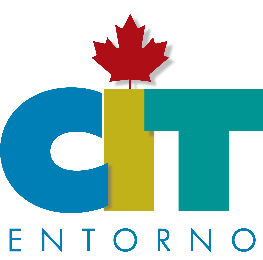 ISLANDIAENERGÍAS SECRETAS Y AURORAS BOREALES2020 / 2021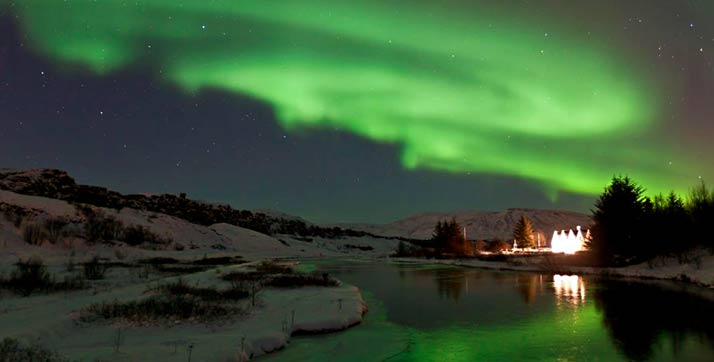 ISLANDIA 6 DÍAS / 5 NOCHESReikiavik • Thingvellir • Geysir • Costa Sur • Parque Nacional Skaftafell • Laguna glaciar Jokulsarlon • Áreas Volcánicas • Hveragerði • Laguna AzulLas auroras boreales son un fenómeno natural, por lo tanto los avistamientos no se pueden garantizar.ITINERARIODÍA 1: LLEGADALlegada a Reykjavik. Traslado al hotel en servicio regular. Alojamiento. Si llega temprano en el día, puede considerar agregar una excursión de un día. Estaremos encantados de hacer sugerencias. Una de nuestras actividades favoritas después de un largo vuelo es visitar una de las piscinas geotérmicas de la ciudad. También es agradable dar un paseo por el casco antiguo de la ciudad o quizá visitar uno de los museos o relajarse con una taza de café en una acogedora cafetería del centro de la ciudad. Noche en Reykjavík. Noche libre. La cena es por su cuenta. Reykjavík ofrece una multitud de restaurantes y / o cafés, lo que hace que la cena sea una excelente manera de conocer mejor la capital de Islandia. Importante: La hora del check-in en la mayoría de los hoteles de Islandia es entre las 14:00 y las 16:00 horas (2:00 p.m. y 4:00 p.m.). Por favor tenga en cuenta que un check-in anticipado no está incluido en el precio de este viaje.DÍA 2: THINGVELLIR - GEYSIR – GULLFOSSCentro de auroras boreales - Parque Nacional y sus maravillas geológicas (UNESCO) - Geysir – Gullfoss, catarata de oroComience el día visitando el fascinante Centro de las Auroras Boreales en Reikiavik para asistir a una presentación interesante e informativa sobre las luces del norte. Después de esta visita se continúa hacia el Parque Nacional de Thingvellir (Patrimonio de la Humanidad), donde el parlamento más antiguo del mundo se reunió durante siglos, en las orillas de Thingvallavatn, el lago más grande de Islandia. Se conduce hacia el Spa Fontana Laugarvatn, situado en una zona geotérmica. Aquí el grupo realizará una degustación de pan de centeno caliente servido con una deliciosa mantequilla islandesa. Este pan se ha cocinado bajo tierra gracias a la geotermia existente en esta región. Se conduce a través de áreas de cultivos para llegar hasta la zona geotérmica de Geiser donde igualmente se encuentran solfataras y el famoso geiser Strokkur, el cual hace erupciones de agua hirviendo cada 10 minutos.  Por último, se visita la catarata de dos niveles de Gullfoss, una visita espectacular en invierno ya que una parte de la catarata de oro se congela durante esta época del año. Noche en la región de Flúðir.DÍA 3: COSTA SURCascadas - Vistas de glaciares - Playa de arena negraSe conduce a lo largo de la Costa Sur, una de las bonitas regiones de Islandia para visitar durante el invierno. Esta es una de las principales regiones agrícolas del país. Durante el recorrido se puede ver algunas granjas típicas de Islandia, a menudo con caballos islandeses en los campos. Hoy visitaremos el interesante centro de información Lava Center, en la localidad de Hvolsvollur. El Museo de Lava, es una exposición interactiva, de alta tecnología y educativa sobre la actividad volcánica, terremotos y la creación geológica de Islandia hace millones de años. Disfrute de la exposición y de un film sobre volcanes islandeses en el cine del centro. Visita a dos de las espectaculares cascadas de esta zona, Seljalandsfoss y Skógarfoss. Si las condiciones de los senderos lo permiten, podrá pasearse por detrás de la cascada Seljalandsfoss. Continuación de nuestro recorrido pasando por la región donde se encuentra Myrdalsjökull, el cuarto glaciar más grande de Islandia hasta llegar a la playa de Reynisfjara para realizar un paseo por la playa de arena negra y admirar las extraordinarias formaciones rocosas basálticas y las estruendosas olas del Océano Atlántico. Se atraviesa Eldhraun, un vasto campo de lava creado a partir de una erupción muy destructiva del siglo XVIII. Las nevadas del invierno convierten este paisaje en algo muy misterioso.DÍA 4: PARQUE NACIONAL SKAFTAFELL - LAGUNA GLACIAR JOKULSARLONParque nacional más grande de Europa - Laguna glaciar con Icebergs - Glaciar más grande de EuropaHoy se visita la región del Parque Nacional de Skaftafell y la laguna glaciar de Jokulsarlon, situada al pie del glaciar Breidamerkurjokull. En Jokulsarlon se podrá disfrutar de una vista impresionante de los icebergs que flotan en las aguas de esta laguna, cuya profundidad es de 180 mts. Justo al lado de Jokulsarlon se encuentra una playa de arena volcánica negra conocida como Diamond Beach, donde los icebergs azules, blancos y transparentes se desplazan desde la laguna glaciar y se sientan ofreciendo así un maravilloso paisaje. Continuación hacia la región de Skaftafell, un sitio de gran belleza natural, integrado al inmenso Parque Nacional de Vatnajokull. La denominación del parque viene del glaciar Vatnajökull, el más grande de Islandia con unos 8.000 kms2 de extensión. Más tarde, observe Svinafellsjokull, una de las lenguas del glaciar más bonitas, que se extiende lentamente desde Vatnajokull. Después de un día inolvidable, vuelva al hotel para la cena y alojamientoDÍA 5: ÁREAS VOLCÁNICAS - HVERAGERÐI - LAGUNA AZUL – REYKJAVIKCentro de información del volcán Eyjafjallajökull - Invernaderos - Laguna geotérmicaSalida hacia el pueblo de Hveragerdi, uno de los pocos sitios en el mundo ubicados directamente en la parte superior de un área geotérmica. Tome la carretera sur y siga la costa con sus olas increíbles, pase por una zona desierta donde se encontraba una comunidad próspera de la región. Viaje por los paisajes lunares de la península de Reykjanes, un geoparque patrimonio UNESCO conocido por su actividad por su actividad geotermal única. Aquí tendrá la oportunidad de tomar un relajante baño en la famosa Laguna Azul, una maravilla única de la naturaleza con aguas cálidas, ricas en minerales y situada en medio de un inmenso campo de lava. (Entrada y baño no incluidos en precio de este viaje. La entrada deberá ser reservada con antelación) Regreso a Reykjavik.  DÍA 6: SALIDATraslado al aeropuerto internacional de Keflavík en servicio regular.Importante: Las auroras boreales son un fenómeno natural por lo tanto los avistamientos no se pueden garantizar.TARIFAS POR PERSONA EN EUROS (MÍNIMO 2 PERSONAS) Por favor tener en cuenta que precios cambian según categoría de alojamiento y fechas de salidaAlojamiento - Categoría Quality: todos los hoteles, alojamientos en granjas y hostales son de calidad, con baño privado y desayuno incluido. En Reykjavik: hoteles de 4 estrellas. En el campo: los alojamientos más confortables, disponibles en cada zona. La mayoría de los grupos se alojan en los siguientes hoteles. Tenga en cuenta que esta es una lista de hoteles recomendada y susceptible de cambio. Día 1 – Icelandair Hotel Reykjavik Natura Día 2- Hotel Fludir, Hotel Hekla o similar Día 3- Hotel Klaustur Día 4- Hotel Klaustur Día 5- Icelandair Hotel Reykjavik Natura Alojamiento – Categoría Confort: Categoría confort: hoteles, granjas y hostales standard agradables y económicos, con baño privado y desayuno incluido. En general, alojamiento de 3 estrellas tanto en Reykjavik como en el campo. La mayoría de los grupos se alojan en los siguientes hoteles. Tenga en cuenta que esta es una lista de hoteles recomendada y susceptible de cambio. Día 1- Fosshotel Raudaura Dia 2- Hotel Stracta Día 3- Hotel Klaustur, Hotel Skaftafell o similar Day 4- Hotel Klaustur, Hotel Skaftafell o similar Día 5 - Fosshotel Raudaura Incluye: 2 noches de alojamiento en Reykjavík, desayuno incluido*** 3 noches de alojamiento en zona rural, desayuno incluido Traslados de llegada/salida en regularGuía de habla hispana desde el día 2 hasta el día 5 3 cenas de 2 platos incluyendo café/té, plato principal y postre (días 2,3,4) Entrada al Centro de auroras boreales en Reykjavik Visita a la granja Friðheimar. Degustación Entrada al centro de información de volcanes Lava Center Caza de auroras boreales a pie día 3 o día 4 si las condiciones climáticas lo permiten  (incluido: linterna y manta) Servicio de atención al cliente Seguro personal de viaje No incluye: Desayuno el día de llegada Vuelos internacionales Servicio de maletero en aeropuerto /hoteles Bañadores en la Laguna Azul (se puede rentar en la laguna) Bebidas, snacks, almuerzos, cenas que no están especificadas en el itinerario  Check-In antes de hora fijada por hoteles (por favor tenga en cuenta que el check-in en la  mayoría de los hoteles en Islandia es a las 14 horas) Check-out después de hora fijada por hoteles Todo lo que no está mencionado en la lista de ‘incluido’ TRASLADOS
Los traslados se realizar a través del Airport Direct. Es un servicio de autobús que parte del Aeropuerto hasta la terminal central de autocares. Una vez aquí, los clientes deberán tomar otro bus que les llevará hasta el hotel del tour. Los traslados privados son muy caros.NOTAS: Una vez llegados al aeropuerto los clientes deberán salir fuera del aeropuerto y buscar el bus de la cia de transportes indicado. No habrá asistente a su llegada en el aeropuerto. El encuentro con el guía será el día sucesivo.***Actividades opcionales, no incluida en el precio del paquete: Baño en la Laguna AzulUsted necesita reservar y pagar esta actividad con anticipación para asegurar su entrada. Háganos saber durante el proceso de reserva si usted desea realizar reserva: Día 5- Baño en la laguna azul, incluido toalla, mascarilla de silicio y una bebida No incluye: Bañadores en la Laguna Azul (se puede rentar en la laguna) Precio: Adulto: de 65 a 95 euros netos* * Nota: la tarifa de entrada a la Laguna Azul se basa en la disponibilidad en el momento de la confirmación y los precios pueden cambiar durante el día. El precio se confirmará en el momento de la reserva. PRECIOS SUJETOS A CAMBIO SIN PREVIO AVISO Y SUJETOS A DISPONIBILIDAD   TemporadaAlojamiento Quality12 noviembre28 enero11 y 25 febreroAlojamiento Confort03 diciembre14 enero11 marzo  Doble1.375 €1,430 €    Supl. Individual380 €345 €